 				NOTICE/AGENDA 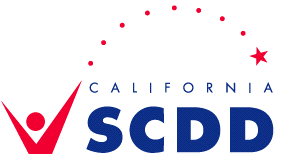 POSTED AT: www.scdd.ca.govThis is a teleconference and zoom meeting only. There is no physical location being made available to the public. Per EXECUTIVE ORDER N-29-20, teleconferencing restrictions are waived during the COVID-19 pandemic. Therefore, Committee members are not required to list their remote locations and members of the public may participate telephonically or by Zoom from any location. Accessible formats of all agenda and materials can be found online at www.scdd.ca.gov.JOIN ZOOM MEETING:				CORRECTED.LINK MEETING ID:						969 9660 9772PASSWORD:						105392Click here for instructions on using the Zoom application.OR JOIN BY TELECONFERENCE: (VOICE ONLY)CALL IN NUMBER:					888-475-4499MEETING ID:						969 9660 9772DATE:	TIME:	11:00 AM – 4:00 PMAccessibility:Pursuant to Government Code Sections 11123.1 and 11125(f) and Executive Order N-29-20 (this Executive Order can be found by clicking the link on page one of the agenda or typing https://www.gov.ca.gov/wp-content/uploads/2020/03/3.17.20-N-29-20-EO.pdf into your web browser), individuals with disabilities who require accessible alternative formats of the agenda and related meeting materials and/or auxiliary aids/services to participate in this meeting should contact Robin Maitino-Erben at (916) 263-8193 or robin.maitino@scdd.ca.gov. Please provide at least 3 business days prior to the meeting to allow adequate time to respond to all requests.All times indicated and the order of business are approximate and subject to change.COMMITTEE CHAIR:Wesley WitherspoonCALL TO ORDER ESTABLISH QUORUMWELCOME AND INTRODUCTIONSPUBLIC COMMENTS This item is for members of the public only to provide comments and/or present information to the Committee on matters not on the agenda.  Each person will be afforded up to three minutes to speak. APPROVAL OF JULY 2020 MINUTES 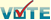 Page 4 GETTING PEOPLE BACK INTO THE WORKFORCEPage 9POLICY PLATFORM Presented by Cindy Smith, SCDDPage 11 FEDERAL AND STATE LEGISLATIVE AND REGULATORY UPDATES Presented by Cindy Smith, SCDDPage 13UPDATE ON CIE BLUEPRINT IMPLEMENTATIONPresented by CDE, DOR and DDSPage 14 UPDATE ON THE IMPLEMENTATION OF THE DATA SHARING LEGISLATION Presented by: Michael LunaPage 15 WORKGROUP UPDATES Presented by Olivia Raynor and Cindy SmithLabor Workforce Workgroup Data WorkgroupPage 16 2020 EFC REPORT TIMELINE Presented by: AllPage17 2021 EFC PRIORITIES Presented by: AllPage 19 MEMBER UPDATESPresented by: AllPage 21NEXT MEETING AND ADJOURNMENT